Промежуточная аттестация по геометрии за 2 полугодие 8 классаСпецификация работыЦель диагностики – оценить уровень общеобразовательной подготовки обучающихся по изучению предмета «Геометрия».Диагностика направленна на выявления умений, полученных в результате изучения школьного предмета «Геометрия» во втором полугодии. Диагностика включает 20 заданий. Общее время, необходимое для выполнения заданий составляет 45 минут.Каждое правильно выполненное задание 1-15 оценивается в 1 балл, задания 15-20 оцениваются в 2 балла.Все задания являются заданиями закрытого типа с одним правильным ответом. Максимальный балл за работу – 25.Кодификатор предметных результатов изучения Геометрии в 7-9 классах1 Геометрические фигурыОперировать на базовом уровне понятиями геометрических фигур;1.2. Извлекать информацию о геометрических фигурах, представленную на чертежах в явном виде;1.3. применять для решения задач геометрические факты, если условия их применения заданы в явной форме;1.4. решать задачи на нахождение геометрических величин по образцам или алгоритмам.1.5. использовать свойства геометрических фигур для решения типовых задач, возникающих в ситуациях повседневной жизни, задачпрактического содержания.2.Отношения2.1 Оперировать на базовом уровне понятиями: равенство фигур, равные  фигуры, равенство треугольников, параллельность прямых, перпендикулярность прямых, углы между прямыми, перпендикуляр, наклонная, проекция.2.2 использовать отношения для решения простейших задач, возникающих в реальной жизни.3 Измерения и вычисления3.1 Выполнять измерение длин, расстояний, величин углов, с помощью  инструментов для измерений длин и углов;3.2 применять формулы периметра, площади и объема, площади поверхности отдельных многогранников при вычислениях, когда все данные имеются в условии;3.3 применять теорему Пифагора, базовые тригонометрические соотношения для вычисления длин, расстояний, площадей в простейших случаях.3.4 вычислять расстояния на местности в стандартных ситуациях, площади в простейших случаях, применять формулы в простейших ситуациях в повседневной жизни.4.  Геометрические построения4.1. Изображать типовые плоские фигуры и фигуры в пространстве от руки и с помощью инструментов.4.2. выполнять простейшие построения на местности, необходимые в реальнойжизни.5.  Геометрические преобразования5.1. Строить фигуру, симметричную данной фигуре относительно оси и точки.5.2. распознавать движение объектов в окружающем мире;5.3. распознавать симметричные фигуры в окружающем мире.6. Векторы и координаты на плоскости6.1. Оперировать на базовом уровне понятиями вектор, сумма векторов, произведение вектора на число, координаты на плоскости;6.2. определять приближенно координаты точки по ее изображению на координатной плоскости.6.3. использовать векторы для решения простейших задач на определениескорости относительного движения.7 История математики7.1 Описывать отдельные выдающиеся результаты, полученные в ходе развития математики как науки;7.2 знать примеры математических открытий и их авторов, в связи с отечественной и всемирной историей;7.3 понимать роль математики в развитии России.8 Методы математики8.1 Выбирать подходящий изученный метод для решения изученных типов математических задач;8.2 Приводить примеры математических закономерностей в окружающей действительности и произведениях искусства.Контрольно-измерительные материалыНомер заданияУровень сложностиТип заданияПроверяемые уменияВремя выполнения, минБалл за заданиеБЗакрытая форма задания с одним правильным ответом.1.1.; 1.3; 3.1, 3.311БЗакрытая форма задания с одним правильным ответом.1.1.; 1.3; 3.1, 3.311БЗакрытая форма задания с одним правильным ответом.1.1.; 1.3; 1.4; 3.1,3.321БЗакрытая форма задания с одним правильным ответом.1.1.; 1.3; 1.4; 3.1, 3.321БЗакрытая форма задания с одним правильным ответом.1.1; 1.2;.1.3;.1.4, 1.5, 4.111БЗакрытая форма задания с одним правильным ответом.1.1; 1.2;.1.3;.1.4, 1.5, 4.1. 8.111БЗакрытая форма задания с одним правильным ответом.1.1.; 1.4; 1.5.; 6.1.21БЗакрытая форма задания с одним правильным ответом.1.1; 1.2;.1.3;.1.4, 1.5, 4.1. 8.121БЗакрытая форма задания с одним правильным ответом.1.1; 1.2;.1.3;.1.4, 1.5, 4.1. 8.121БЗакрытая форма задания с одним правильным ответом.1.1; 1.2;.1.3;.1.4, 1.5, 3.1. 4.121БЗакрытая форма задания с одним правильным ответом.1.1; 1.2;.1.3;.1.4, 1.5, 3.1. 4.121БЗакрытая форма задания с одним правильным ответом.1.1; 1.2;.1.3;.1.4, 1.5, 3.1. 4.111БЗакрытая форма задания с одним правильным ответом.1.1; 1.2;.1.3;.1.4, 1.5, 3.1. 4.111БЗакрытая форма задания с одним правильным ответом.1.1; 1.2;.1.3;.1.4, 3.1. 4.121БЗакрытая форма задания с одним правильным ответом.1.1; 1.2;.1.3;.1.4, 1.5, 3.1. 4.121ПЗакрытая форма задания с одним правильным ответом.1.1; 1.2;.1.3;.1.4, 3.3. 4.142ПЗакрытая форма задания с одним правильным ответом.1.1; 1.2;.1.3;.1.4, 3.3. 4.1, 8.142ПЗакрытая форма задания с одним правильным ответом.1.1; 1.2;.1.3;.1.4, 3.3. 4.1, 8.142ПЗакрытая форма задания с одним правильным ответом.1.1; 1.2;.1.3;.1.4, 3.3. 4.1, 8.152ПЗакрытая форма задания с одним правильным ответом.1.1; 1.2;.1.3;.1.4, 3.3. 4.1, 8.152ЗаданиеУровень Определите, подобны ли  АВС и  , если АВ=7,5см, АС=6,9 см, ВС=3,8см, 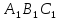 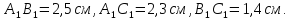 БОтрезки АВ и СМ пересекаются в точке О так, что АС || ВМ. Найдите длину отрезка СМ, если АО=15 см, ОВ=3 см, СО=5 см.БВ треугольнике АВС АВ = 4 см, ВС = 1 см, АС = 6 см, а в треугольнике MNK МК = 8 см, MN = 12 см, KN = 14 см. Найдите углы треугольника MNK, если ∠A = 80°, ∠B = 60°.БМ и К соответственно середины сторон АВ и ВС треугольника АВС. Найдите МК, если АС = 7см.Б В равнобокой трапеции основания равны 8см и 14см, а боковая сторона - 5см. Найти высоту трапеции.БПрямая АВ касается окружности с центром О и радиусом 5см, в точке В. Найти АВ, если ОА=8см.БВ прямоугольном треугольнике с прямым углом С катеты  АС=7; ВС=9.Найти синус, косинус, тангенс, котангенс угла А.БПрямые АВ и АС касаются окружности с центром О в точках В и С. Найдите ВС, если угол ОАВ =300,АВ=9см.БВ прямоугольном треугольнике с прямым углом С  sinA=0,9.Найти cosA, tgA,  ctgA.БВ прямоугольном треугольнике АВС с прямым углом С гипотенуза 14,катет 8.Найти другой катет и площадь треугольника.БВ прямоугольном треугольнике с прямым углом С один из острых углов 300,гипотенуза 16.Найти катеты и площадь треугольника.БВ треугольнике ABC угол C равен 90°, BC=14, AB=50. Найдите cosB.БВ треугольнике ABC угол C равен 90°, sinB=, AB=16. Найдите AC.Б 14. В равнобедренном треугольнике боковая сторона равна 10см, а высота, проведенная к основанию – 8см. Найти основание треугольника.15.В прямоугольном треугольнике с углом 450 и гипотенузой 8см проведены средние линии. Найдите периметр треугольника, образованного средними линиями.Б16.Через точку М стороны КР ТКР проведена прямая, параллельная стороне ТК и пересекающая сторону ТР в точке А . Найдите длину АМ, если ТК = 36см, ТА = 14 см, АР = 28 см.П17.Найдите гипотенузу, площадь и высоту, проведенную к гипотенузе, прямоугольного треугольника , если катеты равны 5 см и 12 см.П18.Гипотенуза прямоугольного треугольника равна 5см, а высота, проведенная к ней, равна 2см. Найдите катеты и отрезки, на которые эта гипотенуза делится высотой.П19. Диагонали ромба относятся как 6:8, сторона ромба равна 5см. Найти диагонали ромба.П20. В прямоугольном треугольнике АВС с прямым углом С   АВ=12см, ВС=3см. Найти АС и площадь треугольника АВС.П